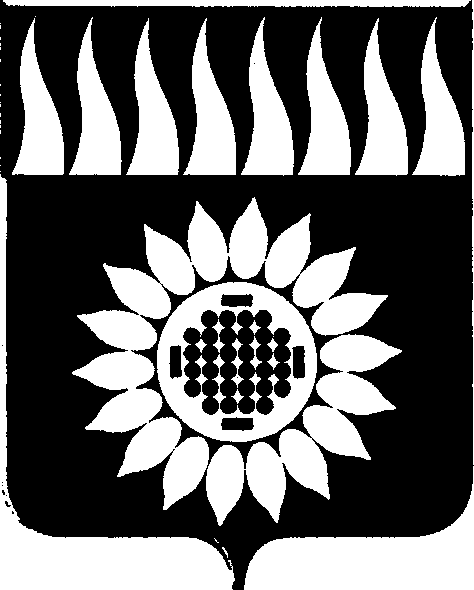 ГОРОДСКОЙ ОКРУГ ЗАРЕЧНЫЙД У М Ашестой  созыв_____________________________________________________________________________________________________ВОСЕМЬДЕСЯТ ПЯТОЕ ОЧЕРЕДНОЕ ЗАСЕДАНИЕР Е Ш Е Н И Е24.06.2021 № 55-РО    награждении знаком отличия «За заслуги перед городским округом Заречный»	Рассмотрев решение комиссии по предварительному рассмотрению материалов к награждению знаком отличия «За заслуги перед городским округом Заречный» от 31.05.2021 № 8, представления и ходатайства организаций городского округа Заречный о награждении знаком отличия «За заслуги перед городским округом Заречный», на основании Положения о награждении знаком отличия «За заслуги перед городским округом Заречный», утвержденного решением Думы от 05.12.2013г. № 167-Р (в действующей редакции),              Дума решила:  1. Наградить знаком отличия «За заслуги перед городским округом Заречный» в 2021 году:1.1. Кулину Генриэтту Константиновну, с 1985 года по 2014 год работавшую директором школы № 4, за многолетнюю трудовую деятельность, высокое профессиональное мастерство, большой личный вклад в развитие системы образования в городском округе Заречный и в связи с празднованием Дня города Заречный; 1.2. Малыгина Игоря Ивановича, заместителя директора ООО «Управление строительства Белоярской АЭС», за большой личный вклад в развитие Белоярской АЭС, значительные успехи в решении вопросов жизнеобеспечения городского округа, активное участие в общественно-политической жизни города и в связи с празднованием Дня города Заречный;  1.3.  Фаткулина Ильфата Рифатовича, заведующего поликлиникой МСЧ № 32, за безупречный добросовестный труд, высокий профессионализм, большой личный вклад в дело оказания медицинской помощи работникам предприятий и населению городского округа и в связи с празднованием Дня города Заречный.       2. Опубликовать настоящее решение в установленном порядке.Председатель Думы городского округа                                 		А.А. Кузнецов                         